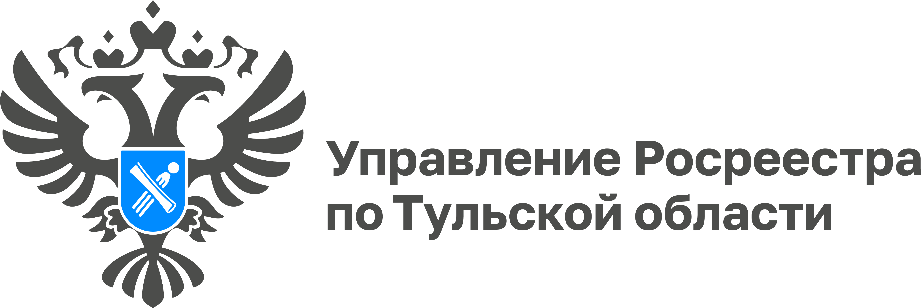 В Тульской области появилось 5 новых земельных участков под жилую застройкуВ Тульской области выявлено 5 земельных участков под жилищное строительство. Расположены участки в Ленинском и Заокском районах. Как сообщает Управление Росреестра по Тульской области, на июль 2022 года в Тульской области количество земельных участков пригодных для жилищного строительства составляет 70. Общая площадь земельных участков составляет более . В июне этого года выявлено 4 земельных участка в Ленинском районе и 1 - в Заокском районе. Общая площадь этих участков составила 9 427 кв. м. От данных участков отказались собственники и они перешли во владение органам власти. Вся информация о новых выявленных земельных участках размещена на сервисе Публичной кадастровой карты.«Ведомство совместно с органами местного самоуправления в рамках работы рабочей группы проанализировали эффективность использования земельных участков для определения возможности вовлечения 
их в оборот в целях жилищного строительства. Некоторые земельные участки не вошли в перечень участков для жилищного строительства, в связи с нахождением их в отдалении от населенных пунктов», - прокомментировала заместитель руководителя Управления Росреестра по Тульской области Татьяна Трусова.С 2020 года ведомством ведется анализ эффективности использования земельных участков для определения возможности их вовлечения в жилищное строительство. В рамках реализации национального проекта «Жилье 
и городская среда» Росреестром разработан сервис «Земля для стройки» для отображения на Публичной кадастровой карте земельных участков пригодных для строительства. 